от 17 июня 2021 года									           № 661Об утверждении состава комиссии по отбору заявителей для предоставления гранта «Агростартап»  и семейных животноводческих ферм на базе крестьянских (фермерских) хозяйств в форме субсидии на реализацию проектов создания и (или) развития хозяйства городского округа город Шахунья 
Нижегородской области в 2021 годуВ соответствии с постановление Правительства Нижегородской области от 24 мая 2019 г. № 291 «О мероприятиях, направленных на создание системы поддержки фермеров и развитие сельской кооперации в Нижегородской области» администрация городского округа город Шахунья Нижегородской области  п о с т а н о в л я е т:1. Утвердить прилагаемый состав комиссии по отбору заявителей для предоставления гранта «Агростартап» и семейных животноводческих ферм на базе крестьянских (фермерских) хозяйств в форме субсидии на реализацию проектов создания и (или) развития хозяйства городского округа город Шахунья Нижегородской области в 2021 году (далее – комиссия).2. Начальнику общего отдела администрации городского округа город Шахунья Нижегородской области обеспечить размещение настоящего постановления на официальном сайте администрации городского округа город Шахунья Нижегородской области.  3. Настоящее постановление вступает в силу со дня его размещения на официальном сайте администрации городского округа город Шахунья Нижегородской области.     4. Со дня вступления в силу настоящего постановления, признать утратившим силу постановление администрации городского округа город Шахунья Нижегородской области от 13.04.2015 № 452 «Об утверждении состава комиссии по отбору участников программы «Оказание мер государственной поддержки начинающих фермеров и развития семейных животноводческих ферм на базе крестьянских (фермерских) хозяйств на 2015 – 2020 годы». 5. Контроль за исполнением настоящего постановления оставляю за собой.Глава местного самоуправлениягородского округа город Шахунья						          Р.В.КошелевУтвержденпостановлением администрациигородского округа город Шахунья 
Нижегородской областиот 17.06.2021 г. № 661СОСТАВКОМИССИИ ПО ОТБОРУ ЗАЯВИТЕЛЕЙ ДЛЯ ПРЕДОСТАВЛЕНИЯ 
ГРАНТА «АГРОСТАРТАП» И СЕМЕЙНЫХ ЖИВОТНОВОДЧЕСКИХ ФЕРМ В ФОРМЕ СУБСИДИИ НА РЕАЛИЗАЦИЮ ПРОЕКТОВ СОЗДАНИЯ И (ИЛИ) РАЗВИТИЯ ХОЗЯЙСТВ ГОРОДСКОГО ОКРУГА ГОРОД ШАХУНЬЯ 
НИЖЕГОРОДСКОЙ ОБЛАСТИ В 2021 ГОДУ____________________________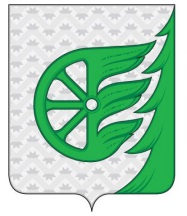 Администрация городского округа город ШахуньяНижегородской областиП О С Т А Н О В Л Е Н И ЕКошелев Р.В.- глава местного самоуправления городского округа город Шахунья Нижегородской области, председатель комиссии;Баранов С.А.- начальник Управления сельского хозяйства администрации городского округа город Шахунья Нижегородской области, заместитель председателя комиссии;Иванова Е.Ф.- консультант Управления сельского хозяйства администрации городского округа город Шахунья Нижегородской области, секретарь комиссии (по согласованию).Члены комиссии:Члены комиссии:Козлова Е.Л.- начальник Управления экономики, прогнозирования, инвестиционной политики и муниципального имущества  городского округа город Шахунья Нижегородской области;Горева Н.А.- начальник Управления промышленности, транспорта, связи, жилищно-коммунального хозяйства, энергетики и архитектурной деятельности администрации  городского округа город Шахунья Нижегородской области;Белов А.В.- начальник юридического отдела администрации городского округа город Шахунья Нижегородской области;Елькин О.А.- начальник отдела Управления экономики, прогнозирования, инвестиционной политики и муниципального имущества городского округа город Шахунья Нижегородской области (по согласованию);Шамаков П.Н.- начальник сектора по поддержке малого бизнеса и развития предпринимательства администрации городского округа город Шахунья Нижегородской области;Смирнова Т.Е.- заведующая производственным сектором Управления сельского хозяйства администрации городского округа город Шахунья Нижегородской области (по согласованию);Лапшина В.В.- заведующая сектором Управления сельского хозяйства администрации городского округа город Шахунья Нижегородской области (по согласованию);Галахова Т.В.- специалист 1 категории Управления сельского хозяйства администрации городского округа город Шахунья Нижегородской области (по согласованию).